National Scenic Byways ProgramByway Nomination FormBackground	Byway Name:	Great River Road	Identify Your State:	     	(choose one)	Byway Location:	Does your byway traverse more than one state?	YES		If yes, select all states the byway traverses, including your state.	Arkansas, Illinois, Iowa, Kentucky, Louisiana, Minnesota,		(Hold the Ctrl button and click on each state to select it.)	Mississippi, Missouri, Tennessee, Wisconsin		Does your byway traverse Tribal lands?			If yes, identify the land or lands in the text box.	     		Does your byway traverse federal lands?			 If yes, identify the land or lands in the text box.	     		If you answered yes to any of the questions above, then your byway traverses more than one jurisdiction (i.e., state, Indian tribe, or federal land). This constitutes a multi-jurisdiction nomination. For a multi-jurisdiction nomination, applicants in each jurisdiction are required to submit individual nomination applications.	Submission Agency:	     	(or individual)	Desired Designation:			For more information about the distinctions between designations, see the Nominations Guide	Change in Designation:	Are you seeking to nominate an existing National Scenic Byway as an All-American Road?			If yes, you are required to identify two (2) intrinsic qualities that are nationally significant. One of these may be the same intrinsic quality used to justify previous designation as a National Scenic Byway. However, in Section 1 your application will need to describe the national significance of that intrinsic quality.	Extension:	Is this an extension to an existing National Scenic Byway or All-American Road?			If yes, you are required to submit the nomination application for the proposed extension in context of the existing National Scenic Byway or All-American Road and identify the same primary intrinsic quality(s) that can be found along the previously designated portion of the byway. Applicants are required to identify the same primary intrinsic quality(s) that can be found along the designated portion of the byway, and how the proposed extension relates to and enhances the designated byway.Section 1: Essential Information	Location:	1-1: Provide a description of the location of the byway within the State. Use cardinal directions (e.g., north) and reference major cities, regions, and/or landmarks. (Limit 150 words.)	Date of Local Designation:	1-2: Any road submitted for designation under the National Scenic Byways Program must first be designated, through legislation or some other official declaration, a State, Indian tribe or Federal land management agency scenic byway. List the designating agency(s) and date(s) of designation.		Designating Agency(s):	     		Date(s) of Local Designation:	     		(Use MM/DD/YYYY format. Separate multiple dates with comma.)	Intrinsic Qualities:	1-3: For the All-American Road designation, select the two (2) Intrinsic Qualities that are most evident along the road and that you will demonstrate are nationally significant and contribute to the byway being considered a “destination unto itself.”		(Hold the Ctrl button and click on two Intrinsic Qualities.)		For multi-jurisdiction nomination applicants seeking designation as an All-American Road, at least one of the two primary intrinsic qualities cited must match the qualities submitted by the other jurisdictions seeking designation. The applicant may cite the second intrinsic quality as specific to their segment of the byway: Archaeological, Cultural, Historic, Natural, Recreational, or Scenic.	Primary Photo:	1-4: Provide a single image that you feel best represents the experience along your byway. Please select this image carefully as it will introduce the reviewers to your byway. Also, if designated, your byway will be included in the marketing efforts of the National Scenic Byways Program and this image will be used on the traveler website.		Please provide an alternative text description of the image that describes what the image depicts. This text will be used by those who cannot see the photo, and should thoroughly describe what is depicted in the image. For guidelines on submitting images and composing alternative text descriptions, please see our Image Style Guide. (Limit 50 words.)		Alternative text for image:	     		Image name:	     		Image owner:	     		Photo release?			File upload limit: 20MB. Before uploading, rename the file to begin with 1-4. For example, rename your file RiverBend to 1-4RiverBend.		Upload Photo:	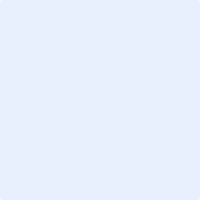 Section 2: Statement of Qualification	2-1:	This section will introduce the reviewers to your byway. Provide a description of your byway from the "big picture" point of view, and within the context of your description, include information on the items below. For more information on developing a strong statement of qualification, please reference the Nominations Guide.  (Limit 750 words.)Theme that reflects the central focus of the byway’s nomination story and promotes the Byway.An overview of the Traveler Experience navigating the byway. Provide a sense of how the experience unfolds as visible features, byway stories, or important resources form the core quality of your corridor.Regional Significance (National Scenic Byway) – explain and justify what is special, significant or unique about your byway in relation to the primary Intrinsic QualityNational Significance (All-American Road) – explain and justify what is special, significant or unique about your byway in relation to the two (2) primary Intrinsic Qualities, and why the road is considered a destination unto itself.Statement of Qualification:	     Section 3: Route Information	Byway Length:	3-1: Enter the total byway length (in miles) from end to end (including road gaps that aren’t included in the nomination but must be traveled).	     	Route Description:	3-2: Please provide a complete, sequential route description that documents all road segments including any gaps and/or intrusions. Include all of the road segments which, when linked together, match the legal description used by your State/Indian tribe/Federal land management agency to officially designate the road. Please work with your State/Indian tribe/Federal land management agency Scenic Byway Coordinator to develop this section so that you accurately reflect State/Indian tribe/Federal land management agency records for the designated route. Please also specify road names and route numbers for all road segments. (Limit 750 words.)	Route Address:	3-3: To assist review of your nomination, please provide the addresses/intersections and the GPS coordinates for the beginning and end points of the byway. You will provide the GPS coordinates for other key points/features in Section 5: Traveler Experience.Beginning addresses/intersections and the GPS coordinates of the byway.	     Ending addresses/intersections and the GPS coordinates of the byway.	     File upload limit: 20MB. If available, please submit a GIS shapefile of the route.	Before uploading, rename the file to begin with 3-3. For example, rename your file RiverBend to 3-3RiverBend.	Federal Lands:	3-4: Check the boxes for agencies whose lands occur along the byway or select Not Applicable. Not Applicable Bureau of Indian Affairs Bureau of Land Management Fish and Wildlife Service National Park Service US Forest ServiceOther (please specify):	     	Route Map:	3-5: Please provide the following information on a single PDF map which will be used as a central reference point with the other materials you include in your nomination application. The scale and size of the map will be relative to the location and length of your nominated byway. In some cases, this may require two or more pages. The map and supporting legend should clearly show: Location of the byway within the State, Indian lands, or Federal landsThe location of the byway in relation to other State, Indian tribe, and Federal land management agency byways; and America's Byways in your regionEach end point of the bywayLocation of gaps and/or intrusionsThe location of each community along the routeBoundaries and/or management areas of major entities (e.g., parks, forests, reserves)Locations of critical directional signage, if anyLocations of existing interpretive panels/informationLocations of public visitor centers and/or other visitor amenities (e.g., public restroom facilities)Locations of the features detailed in the Visitor/Traveler Experience section of this nomination form (Section 5).File upload limit: 20MB. Before uploading, rename the file to begin with 3-5. For example, rename your file RiverBend to 3-5RiverBend.	Continuity of the Route:	3-6: The continuity of your byway route is an essential requirement for designation as it directly impacts the travel experience and can reflect community support. If you have included a list of gaps and/or intrusions in your official route description, please use this section to provide explanations for any gaps and/or intrusions in your route that interrupt the continuity of the traveler experience (e.g., local zoning decisions, lack of community support, etc.) (Limit 250 words.)	Nomination by Indian Tribes:	3-7: If this nomination is being submitted for consideration by an Indian tribe, please answer the following questions:Title 23, United States Code (USC), Section 162(a)(3)(B) allows nomination by Indian tribes only if a Federal land management agency (other than the Bureau of Indian Affairs), a State, or a political subdivision of a State does not have jurisdiction over the road or responsibility for managing the road. Briefly discuss who has jurisdiction over the road and who manages the road. (Limit 200 words.)Section 162(a)(3)(C) requires that Indian tribes maintain the safety and quality of roads nominated. Discuss how the tribe will maintain the safety and quality of the road. (Limit 200 words.)Section 4: Route Conditions	Vehicle Accommodation:	4-1: Confirm that two-wheel-drive passenger vehicles are accommodated along the entire route, and describe how this is facilitated if segments of the road are not paved. (Limit 150 words.)4-2: Describe the accommodation of bicycle and pedestrian travel, including crossings, along the byway. If non-applicable, indicate N/A. (Limit 150 words.)4-3: For the All-American Roads designation, discuss the accommodation of conventional tour buses along the route.(Limit 150 words.)	Travel Restrictions:	4-4: Describe any restrictions to the types of vehicles that are allowed along the route. If non-applicable, indicate N/A.(Limit 150 words.)4-5: Describe any seasonal closures or other restrictions along the route. If non-applicable, indicate N/A. (Limit 150 words.)	Seasons:	4-6: Describe the best time during the year to drive the byway and experience the Intrinsic Qualities identified in this application (Limit 150 words.)4-7: Describe any travel concentrations or high seasons when byway visitors might be more likely to encounter crowds or extra traffic (Limit 150 words.)	Safety:	4-8: Describe the key factors of your roadway that contribute to its safety for travelers (e.g. rumble strips, low speeds, lighting, guard rails, high friction surface treatments). (Limit 150 words.)Section 5: Visitor/Traveler Experience	Getting to the Byway:	5-1: Using the table below, provide distance and driving time to the byway from at least two nearby large cities, gateway communities, airports, major roadways, or other locations that would be pertinent to the traveler (limit 5).	Traveler Services:	5-2: Provide a short description of services and hours of operation at each public visitor/welcome center. (Limit 150 words.)5-3: Describe any universal access accommodations to assist travelers of varying abilities. (Limit 150 words.)5-4: Describe any gaps on the byway of 50 miles or more where no traveler services (food, fuel or restrooms) are available. (Limit 150 words.)5-5: Does your byway include alternative fuel corridors, as defined under FHWA’s Alternative Fuels Corridor Program?If yes, please list the corridor(s) and date(s) of designation, and discuss the fuel(s) accommodated. (Limit 150 words.)	Wayfinding:	5-6: Describe how travelers will know they are on the byway and list tools such as maps, signs and brochures. (Limit 150 words.)5-7: Please describe directional signage that currently exists that would help travelers access and navigate the byway as well as find their way back to major routes. If non-applicable, indicate N/A (Limit 150 words.)	Evidence of Intrinsic Qualities:	5-8: Identify up to 8 features (FOR ALL-AMERICAN ROAD ONLY, ADD UP TO 8 ADDITIONAL FEATURES) (i.e., points of interest, sites or events) in sequential order along your byway that support the Intrinsic Qualities you have identified for nomination. Please keep in mind that the quality of your points of interest, sites or events and their connection to the byway's Intrinsic Quality(s) are more import than citing a large quantity of sites that aren't connected. If using events to support your byway's Intrinsic Quality(s), they must be particularly related to the byway travel experience or connect the byway traveler to the Intrinsic Quality(s)for which the byway is being nominated. For each feature, please include the following (limit 500 words per feature):Name of the featureA description of what is found at the feature, and how the feature supports the Intrinsic Quality(s)Dates and/or times on which the feature is available for traveler visitsDriving distance to the feature, and existing signage if the feature is not immediately adjacent to the road. Please ensure the feature is included in the Route Description and on the Route Map in Section 3: Route Information.If hiking, cycling, or walking is involved, the distance and degree of difficultyA photo highlighting how the feature supports the Intrinsic Quality. For guidelines on submitting images and composing alternative text descriptions, please see our Image Style Guide.When uploading files: Rename files to include the Feature Number. For example, for Feature 1, rename your file RoadwayView to F1RoadwayView. For Feature 2, rename your file BeautifulVista to F2BeautifulVista, etc. for each Feature. When uploading multiple files for the same Feature, add F1a, F1b, F1c. to the file name (ex. F1aRoadwayView, F1bScenicLookout, etc.). Thank you!	FEATURE 1:	Feature name:	     GPS coordinates (separate coordinates with a comma):	     Describe the feature:	     What is the best time to visit, please provide the start and end dates.	Start date:	     	End date:	     Describe the driving distance and signage related to the feature.	     If hiking, walking, or cycling are involved, describe the difficulty.	     Image 1:	Image Name:	     	Image Owner:	     	Photo Release:		Alternative text for image:	     	Select a photo to describe the feature:		(must save after each image is added)Image 2:	Image Name:	     	Image Owner:	     	Photo Release:		Alternative text for image:	     	Select a photo to describe the feature:		(must save after each image is added)Image 3:	Image Name:	     	Image Owner:	     	Photo Release:		Alternative text for image:	     	Select a photo to describe the feature:		(must save after each image is added)	FEATURE 2:	Feature name:	     GPS coordinates (separate coordinates with a comma):	     Describe the feature:	     What is the best time to visit, please provide the start and end dates.	Start date:	     	End date:	     Describe the driving distance and signage related to the feature.	     If hiking, walking, or cycling are involved, describe the difficulty.	     Image 1:	Image Name:	     	Image Owner:	     	Photo Release:		Alternative text for image:	     	Select a photo to describe the feature:		(must save after each image is added)Image 2:	Image Name:	     	Image Owner:	     	Photo Release:		Alternative text for image:	     	Select a photo to describe the feature:		(must save after each image is added)Image 3:	Image Name:	     	Image Owner:	     	Photo Release:		Alternative text for image:	     	Select a photo to describe the feature:		(must save after each image is added)	FEATURE 3:	Feature name:	     GPS coordinates (separate coordinates with a comma):	     Describe the feature:	     What is the best time to visit, please provide the start and end dates.	Start date:	     	End date:	     Describe the driving distance and signage related to the feature.	     If hiking, walking, or cycling are involved, describe the difficulty.	     Image 1:	Image Name:	     	Image Owner:	     	Photo Release:		Alternative text for image:	     	Select a photo to describe the feature:		(must save after each image is added)Image 2:	Image Name:	     	Image Owner:	     	Photo Release:		Alternative text for image:	     	Select a photo to describe the feature:		(must save after each image is added)Image 3:	Image Name:	     	Image Owner:	     	Photo Release:		Alternative text for image:	     	Select a photo to describe the feature:		(must save after each image is added)	FEATURE 4:	Feature name:	     GPS coordinates (separate coordinates with a comma):	     Describe the feature:	     What is the best time to visit, please provide the start and end dates.	Start date:	     	End date:	     Describe the driving distance and signage related to the feature.	     If hiking, walking, or cycling are involved, describe the difficulty.	     Image 1:	Image Name:	     	Image Owner:	     	Photo Release:		Alternative text for image:	     	Select a photo to describe the feature:		(must save after each image is added)Image 2:	Image Name:	     	Image Owner:	     	Photo Release:		Alternative text for image:	     	Select a photo to describe the feature:		(must save after each image is added)Image 3:	Image Name:	     	Image Owner:	     	Photo Release:		Alternative text for image:	     	Select a photo to describe the feature:		(must save after each image is added)	FEATURE 5:	Feature name:	     GPS coordinates (separate coordinates with a comma):	     Describe the feature:	     What is the best time to visit, please provide the start and end dates.	Start date:	     	End date:	     Describe the driving distance and signage related to the feature.	     If hiking, walking, or cycling are involved, describe the difficulty.	     Image 1:	Image Name:	     	Image Owner:	     	Photo Release:		Alternative text for image:	     	Select a photo to describe the feature:		(must save after each image is added)Image 2:	Image Name:	     	Image Owner:	     	Photo Release:		Alternative text for image:	     	Select a photo to describe the feature:		(must save after each image is added)Image 3:	Image Name:	     	Image Owner:	     	Photo Release:		Alternative text for image:	     	Select a photo to describe the feature:		(must save after each image is added)	FEATURE 6:	Feature name:	     GPS coordinates (separate coordinates with a comma):	     Describe the feature:	     What is the best time to visit, please provide the start and end dates.	Start date:	     	End date:	     Describe the driving distance and signage related to the feature.	     If hiking, walking, or cycling are involved, describe the difficulty.	     Image 1:	Image Name:	     	Image Owner:	     	Photo Release:		Alternative text for image:	     	Select a photo to describe the feature:		(must save after each image is added)Image 2:	Image Name:	     	Image Owner:	     	Photo Release:		Alternative text for image:	     	Select a photo to describe the feature:		(must save after each image is added)Image 3:	Image Name:	     	Image Owner:	     	Photo Release:		Alternative text for image:	     	Select a photo to describe the feature:		(must save after each image is added)	FEATURE 7:	Feature name:	     GPS coordinates (separate coordinates with a comma):	     Describe the feature:	     What is the best time to visit, please provide the start and end dates.	Start date:	     	End date:	     Describe the driving distance and signage related to the feature.	     If hiking, walking, or cycling are involved, describe the difficulty.	     Image 1:	Image Name:	     	Image Owner:	     	Photo Release:		Alternative text for image:	     	Select a photo to describe the feature:		(must save after each image is added)Image 2:	Image Name:	     	Image Owner:	     	Photo Release:		Alternative text for image:	     	Select a photo to describe the feature:		(must save after each image is added)Image 3:	Image Name:	     	Image Owner:	     	Photo Release:		Alternative text for image:	     	Select a photo to describe the feature:		(must save after each image is added)	FEATURE 8:	Feature name:	     GPS coordinates (separate coordinates with a comma):	     Describe the feature:	     What is the best time to visit, please provide the start and end dates.	Start date:	     	End date:	     Describe the driving distance and signage related to the feature.	     If hiking, walking, or cycling are involved, describe the difficulty.	     Image 1:	Image Name:	     	Image Owner:	     	Photo Release:		Alternative text for image:	     	Select a photo to describe the feature:		(must save after each image is added)Image 2:	Image Name:	     	Image Owner:	     	Photo Release:		Alternative text for image:	     	Select a photo to describe the feature:		(must save after each image is added)Image 3:	Image Name:	     	Image Owner:	     	Photo Release:		Alternative text for image:	     	Select a photo to describe the feature:		(must save after each image is added)	FEATURE 9:	Feature name:	     GPS coordinates (separate coordinates with a comma):	     Describe the feature:	     What is the best time to visit, please provide the start and end dates.	Start date:	     	End date:	     Describe the driving distance and signage related to the feature.	     If hiking, walking, or cycling are involved, describe the difficulty.	     Image 1:	Image Name:	     	Image Owner:	     	Photo Release:		Alternative text for image:	     	Select a photo to describe the feature:		(must save after each image is added)Image 2:	Image Name:	     	Image Owner:	     	Photo Release:		Alternative text for image:	     	Select a photo to describe the feature:		(must save after each image is added)Image 3:	Image Name:	     	Image Owner:	     	Photo Release:		Alternative text for image:	     	Select a photo to describe the feature:		(must save after each image is added)	FEATURE 10:	Feature name:	     GPS coordinates (separate coordinates with a comma):	     Describe the feature:	     What is the best time to visit, please provide the start and end dates.	Start date:	     	End date:	     Describe the driving distance and signage related to the feature.	     If hiking, walking, or cycling are involved, describe the difficulty.	     Image 1:	Image Name:	     	Image Owner:	     	Photo Release:		Alternative text for image:	     	Select a photo to describe the feature:		(must save after each image is added)Image 2:	Image Name:	     	Image Owner:	     	Photo Release:		Alternative text for image:	     	Select a photo to describe the feature:		(must save after each image is added)Image 3:	Image Name:	     	Image Owner:	     	Photo Release:		Alternative text for image:	     	Select a photo to describe the feature:		(must save after each image is added)	FEATURE 11:	Feature name:	     GPS coordinates (separate coordinates with a comma):	     Describe the feature:	     What is the best time to visit, please provide the start and end dates.	Start date:	     	End date:	     Describe the driving distance and signage related to the feature.	     If hiking, walking, or cycling are involved, describe the difficulty.	     Image 1:	Image Name:	     	Image Owner:	     	Photo Release:		Alternative text for image:	     	Select a photo to describe the feature:		(must save after each image is added)Image 2:	Image Name:	     	Image Owner:	     	Photo Release:		Alternative text for image:	     	Select a photo to describe the feature:		(must save after each image is added)Image 3:	Image Name:	     	Image Owner:	     	Photo Release:		Alternative text for image:	     	Select a photo to describe the feature:		(must save after each image is added)	FEATURE 12:	Feature name:	     GPS coordinates (separate coordinates with a comma):	     Describe the feature:	     What is the best time to visit, please provide the start and end dates.	Start date:	     	End date:	     Describe the driving distance and signage related to the feature.	     If hiking, walking, or cycling are involved, describe the difficulty.	     Image 1:	Image Name:	     	Image Owner:	     	Photo Release:		Alternative text for image:	     	Select a photo to describe the feature:		(must save after each image is added)Image 2:	Image Name:	     	Image Owner:	     	Photo Release:		Alternative text for image:	     	Select a photo to describe the feature:		(must save after each image is added)Image 3:	Image Name:	     	Image Owner:	     	Photo Release:		Alternative text for image:	     	Select a photo to describe the feature:		(must save after each image is added)	FEATURE 13:	Feature name:	     GPS coordinates (separate coordinates with a comma):	     Describe the feature:	     What is the best time to visit, please provide the start and end dates.	Start date:	     	End date:	     Describe the driving distance and signage related to the feature.	     If hiking, walking, or cycling are involved, describe the difficulty.	     Image 1:	Image Name:	     	Image Owner:	     	Photo Release:		Alternative text for image:	     	Select a photo to describe the feature:		(must save after each image is added)Image 2:	Image Name:	     	Image Owner:	     	Photo Release:		Alternative text for image:	     	Select a photo to describe the feature:		(must save after each image is added)Image 3:	Image Name:	     	Image Owner:	     	Photo Release:		Alternative text for image:	     	Select a photo to describe the feature:		(must save after each image is added)	FEATURE 14:	Feature name:	     GPS coordinates (separate coordinates with a comma):	     Describe the feature:	     What is the best time to visit, please provide the start and end dates.	Start date:	     	End date:	     Describe the driving distance and signage related to the feature.	     If hiking, walking, or cycling are involved, describe the difficulty.	     Image 1:	Image Name:	     	Image Owner:	     	Photo Release:		Alternative text for image:	     	Select a photo to describe the feature:		(must save after each image is added)Image 2:	Image Name:	     	Image Owner:	     	Photo Release:		Alternative text for image:	     	Select a photo to describe the feature:		(must save after each image is added)Image 3:	Image Name:	     	Image Owner:	     	Photo Release:		Alternative text for image:	     	Select a photo to describe the feature:		(must save after each image is added)	FEATURE 15:	Feature name:	     GPS coordinates (separate coordinates with a comma):	     Describe the feature:	     What is the best time to visit, please provide the start and end dates.	Start date:	     	End date:	     Describe the driving distance and signage related to the feature.	     If hiking, walking, or cycling are involved, describe the difficulty.	     Image 1:	Image Name:	     	Image Owner:	     	Photo Release:		Alternative text for image:	     	Select a photo to describe the feature:		(must save after each image is added)Image 2:	Image Name:	     	Image Owner:	     	Photo Release:		Alternative text for image:	     	Select a photo to describe the feature:		(must save after each image is added)Image 3:	Image Name:	     	Image Owner:	     	Photo Release:		Alternative text for image:	     	Select a photo to describe the feature:		(must save after each image is added)	FEATURE 16:	Feature name:	     GPS coordinates (separate coordinates with a comma):	     Describe the feature:	     What is the best time to visit, please provide the start and end dates.	Start date:	     	End date:	     Describe the driving distance and signage related to the feature.	     If hiking, walking, or cycling are involved, describe the difficulty.	     Image 1:	Image Name:	     	Image Owner:	     	Photo Release:		Alternative text for image:	     	Select a photo to describe the feature:		(must save after each image is added)Image 2:	Image Name:	     	Image Owner:	     	Photo Release:		Alternative text for image:	     	Select a photo to describe the feature:		(must save after each image is added)Image 3:	Image Name:	     	Image Owner:	     	Photo Release:		Alternative text for image:	     	Select a photo to describe the feature:		(must save after each image is added)	Telling Your Story:	An important part of supporting the America’s Byways brand is providing travelers with information about the Intrinsic Qualities that form the essence of your byway.5-9: Describe the materials you use to tell your byway story and interpret its Intrinsic Qualities, (e.g., maps, brochures, DVDs, etc.) (Limit 100 words.)	     5-10: Provide the website(s) and/or social media sites where travelers and media can find information specific to your byway (other than byways.org).	     Section 6: Planning/Sustainability	Community Support:	Community support and the openness of the planning process are considered important components in both the designation and determination of the sustainability of a byway.6-1: Provide a list of key participants/organizations in the planning and development of the Corridor Management Plan (CMP), and describe critical coordination efforts with these organizations. (Limit 150 words.)6-2: Identify any significant objections to the CMP and describe actions taken to resolve them. (Limit 150 words.)6-3: Describe how you have addressed the control of outdoor advertising with your stakeholders. (Limit 150 words.)6-4: Describe how this byway nomination was developed and who was involved, including critical coordination efforts with key industries and organizations along the corridor and any significant objections to the nomination of the road. (Limit 200 words.)6-5: Document that you have received support from road management authorities responsible for each segment of the road and Federal land management agency(s) through whose lands the byway runs. (Limit 150 words.)6-6: List actions the byway leader or organization will take to assure ongoing community involvement and citizen participation. (Limit 150 words.)	Supporting Documentation:	You must include an electronic PDF copy of the Corridor Management Plan and a single PDF document combining any letters documenting support. Applicants are limited to providing these two forms of supporting documentation along with the Route Map (and optional GIS file) and the photos referenced within the body of the nomination application. Additional documentation/attachments will not be considered.6-7: Corridor Management Plan – Your application must be supported by a Corridor Management Plan that addresses the required points of corridor management planning detailed in the Interim Policy.File upload limit: 125MB. Before uploading, rename the file to begin with 6-7. For example, rename your file RiverBend to 6-7RiverBend.Upload CMP (must save after image is added)6-8: Letters Documenting Support – Reviewers find supporting letters that document local support useful as they corroborate statements you make in your application. The most effective documentation is personalized support statements that describe the writer’s relationship to the byway and expected benefits from national designation. It is also useful to see indications of how the writer will continue their support in the future.File upload limit: 25MB. Before uploading, rename the file to begin with 6-8. For example, rename your file RiverBend to 6-8RiverBend.Upload Letters (must save after image is added)	CMP Information:	6-9: Name of CMP:	     6-10: Date CMP was adopted:	     6-11: Does your State/Indian tribe/Federal land management agency require that CMPs be regularly updated to reflect current policies?	If yes, how often?	If no, in a few concise bullet points, describe your byway priorities for the next five (5) years. (Limit 150 words.)6-12: Your byway’s CMP must address each of the following points. Using the table below, identify the principal pages in your document that discuss each point.	Byway Organization:	6-13: Describe the structure of any byway organization that currently exists. (Limit 100 words.)6-14: Describe plans to strengthen the organization over the next five years. (Limit 100 words.)6-15: Provide a description of the stewardship actions and practices your byway organization intends to follow so that your Intrinsic Quality(s) remains evident or available to travelers along the byway. (Limit 100 words.)Section 7: Byway's Principal Points of Contact	Role:	7-1: Signatory for State, Indian Tribe, or Federal Land Management AgencyName:	     Agency:	     Title:	     Work Email:	     Work Phone:	     7-2: Principal Point of Contact for BywayName:	     Agency:	     Title:	     Work Email:	     Work Phone:	     7-3: Nomination Form PreparerName:	     Agency:	     Title:	     Work Email:	     Work Phone:	     By clicking Submit Nomination, I understand that the individubals in Section 7-1, 7-2, and 7-3 will be notified by email that I submitted this nomination.In the portal, there is a way to view/download your application in a PDF format.Changes since 3/25/2020	3/26/2020	In the portal, there is a way to view/download your application in a PDF format.	The PDF is not displaying information correctly:1-3:     The 2 intrinsic qualities boxes stay checked when the applicant works in the portal. When you convert to pdf, the boxes disappear. The data remains correctly entered in the application.5-8:     For the 16 features:  dates are entered and remain entered correctly. When you convert to pdf, dates get zeroed out.	3/27/2020	Section 3: Route Information (Byway Length and Route Description			Byway length and route description should mirror, to the extent feasible, what is included as part of the state designated scenic byway. The length of the byway is a fixed number of miles. Includes all segments that must be traveled.	3/27/2020	6-8: Letters Documenting SupportIf it becomes difficult to get letters of support from organizations, submit those that you have received, and document attempts and reasons why you do not have others.	3/28/2020	Section 3: Route Description			If word limit is an issue, do not include EVERY road name or route number. Focus on the essential roads/routes that will give the most holistic description of the byway. Use the map to show additional detail and road segments that you may not be able to describe in the narrative.SAMPLE (bullets or phrases): Follow Route 90 East until it intersects with Route 11. Follow Route 11 North until it intersects Route 42.Gaps – can request designation of gaps or note as gaps, in either case they should be part of description. If gaps in designation, provide details about why they aren’t state designated.	3/28/2020	5-8: Evidence of Intrinsic Qualities			Historic districts or larger areas may qualify as a “feature” if it helps support your byway’s intrinsic quality(s). It may be helpful to highlight the most well know historic site/location within the feature (for the purposes of mapping and providing the GPS coordinates) and briefly discuss some of the others supporting sites/locations			Photos should represent the byway and support your justification of the byway’s intrinsic qualities. Contemporary/current photos are preferred to help visitors visualize what they can experience along the byway. However, you may submit a historic photo if it is critical to support your application. All photos will be posted to our America’s Byways website.	3/28/2020	5-10: Telling Your Story			This is the only location in the application where hyperlinks will be considered.	4/1/2020	3-5: Route MapMaps should include:•	Public visitor/welcome center•	Food, fuel or restrooms•	Alternative fuel corridors, as defined under FHWA’s Alternative Fuels Corridor Programo	FHWA’s AFC website was last updated on March 24, 2019. The link is provided here: https://www.fhwa.dot.gov/environment/alternative_fuel_corridors/. However, the “Recent Items” box to the right of the page, has updated information as of February 2020.o	Corridor(s) and date(s) of designationo	Fuel(s) accommodatedo	https://afdc.energy.gov/stations/#/find/nearest/•	Wayfinding signso	Route signageo	Feature signageo	Signage to/from major routeso	Sections 5-6 and 5-7 also request information about wayfinding. Provide additional signage information there.Do not need to include the location of every sign, interpretive panel, and/or visitor amenity. Demonstrate general feel that these items are consistently located along the byway (preferably no gaps of 50 miles or more, although this may vary for rural areas).There is no limit to how many pages the map can be, if all the pages are combined into a single PDF. It may be helpful to divide your map in to 50 or 100-mile segments, so that you can legibly display all symbols and details on an 8.5 x 11 printed page for application reviewers.Each page of the map should be comprehensive – meaning we do not want one page showing only fueling stations, and another page showing only visitor centers, etc. Combine as many features/elements into single map as makes sense and can be clearly displayed.Although it is not FHWA’s preference, FHWA cannot technically penalize applicants for submitting individual maps combined in a single PDF.Provide a legend.LocationDistance (miles)Avg Driving Time (hours)Item that the CMP AddressesDiscussed on Page Number(s)1. A map identifying the corridor boundaries, location, intrinsic qualities, and land uses in the corridor.2. An assessment of the intrinsic qualities and their "context" (the areas surrounding them).3. A strategy for maintaining and enhancing each of those intrinsic qualities.4. The agencies, groups, and individuals who are part of the team that will carry out the plan, including a list of their specific, individual responsibilities. Also, a schedule of when and how you'll review the degree to which those responsibilities are being met.5. A strategy of how existing development might be enhanced and new development accommodated to preserve the intrinsic qualities of your byway.6. A plan for on-going public participation.7. A general review of the road's safety record to locate hazards and poor design, and identify possible corrections.8. A plan to accommodate commercial traffic while ensuring the safety of sightseers in smaller vehicles, as well as bicyclists, joggers, and pedestrians.9. A listing and discussion of efforts to minimize anomalous intrusions on the visitor's experience of the byway.10. Documentation of compliance with all existing local, state, and federal laws about the control of outdoor advertising.11. A plan to make sure that the number and placement of highway signs will not get in the way of the scenery, but still be sufficient to help tourists find their way. This includes, where appropriate, signs for international tourists who may not speak English fluently.12. Plans of how the byway will be marketed and publicized.13. Any proposals for modifying the roadway, including an evaluation about design standards and how proposed changes may affect the byway's intrinsic qualities.14. A description of what you plan to do to explain and interpret your byway's significant resources to visitors.Additional fields below for All American Road onlyAdditional fields below for All American Road only15. A narrative on how the All-American Road would be promoted, interpreted, and marketed in order to attract travelers, especially those from other countries. The agencies responsible for these activities should be identified.16. A plan to encourage the accommodation of increased tourism, if this is projected. Some demonstration that the roadway, lodging and dining facilities, roadside rest areas, and other tourist necessities will be adequate for the number of visitors induced by the byway's designation as an All-American Road.17. A plan for addressing multi-lingual information needs.18. A demonstration of the extent to which enforcement mechanisms are being implemented in accordance with the corridor management plan.